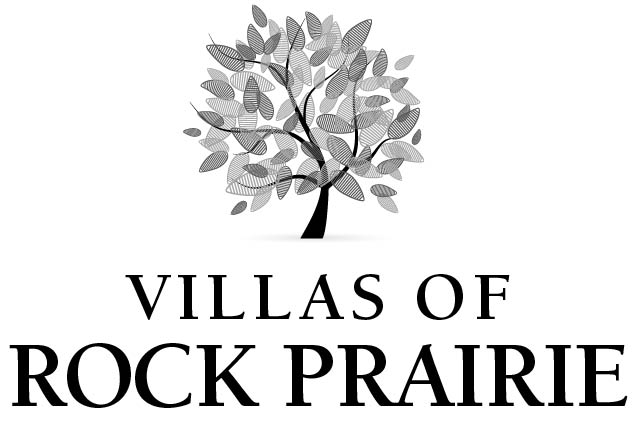 100 Mortier DriveCollege Station, Texas 77845Phone:  (979) 693-8129  ▪   Fax:  (979) 694-8134   <DATE><Recipient><Recipient Address><Unit#><Recipient City, State and Zip>RE: <SUBJECT>Dear Ms. / Mr. <Last Name of Recipient>,Thank you,<Property Manager Name>Property Manager